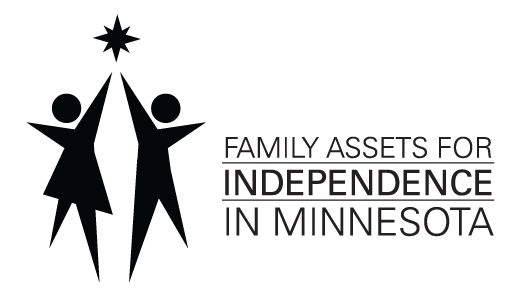 Business Plan Approval FormName of FAIM Saver: __________________________________________________________________________Name of Saver’s Business: _______________________________________________________________________I, ______________________________, have reviewed my business plan with the organization named below.  I agree that the approved business plan describes how I will use my FAIM account funds, including savings and match.  I believe that the organization named below gave me advice in good faith.  I will not hold the individual or institution liable if my business is not as successful as planned. ______________________________________________________		___________________________ Signature of FAIM Account Holder						Date*********************************************************************************************PLEASE NOTE:  A qualified reviewer is someone from a financial institution, micro-enterprise 			      organization, or non-profit loan fund with fiduciary integrity.Reviewer’s Organization: ________________________________________________________________________Mailing Address: _______________________________________________________________________________City, State, Zip: ________________________________________________________________________________Reviewer’s Name AND Title: _____________________________________________________________________Phone Number: (_______)_____________________    Email: ___________________________________________I, ___________________________, have reviewed the business plan for the above-named saver and business.  I have given the saver my recommendations for the short- and long-term goals in their business plan.  The saver and I have reached a conclusion on the best use of their FAIM savings dollars for return on investment.  If this plan is followed, I can recommend the costs as listed in the business plan.  ______________________________________________________		___________________________ Signature of Reviewer							Date